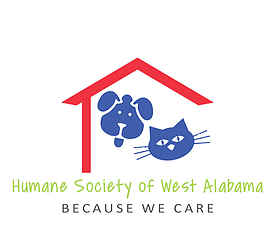 2021 Humane Society of West Alabama CalendarSign Up Form: Owner-Photograph SubmissionThe deadline to sign up to have your pet’s picture featured in the calendar
is October 5, 2020.Name of Pet Owner: ____________________________________________________________Address: ______________________________________________________________________Phone Number: (_____) ______-___________  Email Address: _______________________                                       _______________________Name of Pet(s): _______________________                   _______  Check one:  Cat □ Dog □To electronically submit your pet’s picture, please email a high-resolution image to humaneswa@yahoo.com with the subject line: 2021 Calendar Owner-Photographed Submission and clearly indicate your name and the pet’s name within the body of the email. You will receive a confirmation email that your picture has been received. * I am aware any printed photographs I submit will not be returned to me.Please initial: __________Please mail or deliver your $50 donation, along with this form, to: HSWAP. O. Box 70054Tuscaloosa, AL, 35407**Make checks payable to: The Humane Society of West Alabama